2. Načrt vezja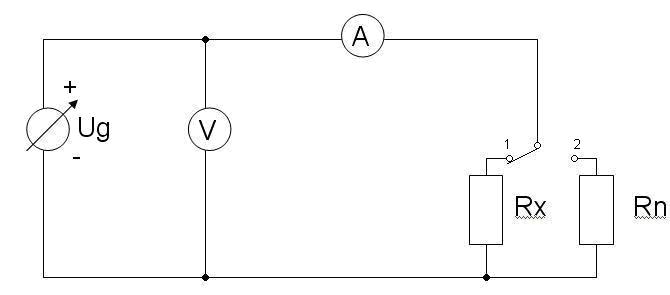 3. Seznam merilnih in pomožnih instrumentov.Ug   tip: Ps-2403D  št: 5213A    tip: Unimer33  št: 001139V    tip: Mi7039      št: 002089Rx  tip: PRN320    št: 001120Rn  tip: PRN320    št:001121 4. Tabele z odčitki in rezultati.Položaj pretikala 1			      Položaj pretikala 2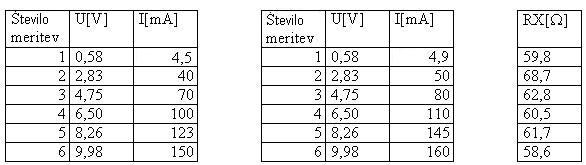 5. Izračun vaje.RX= (IN*RN)/IXRX1= (IN1*RN)/IX1= (4,5*10-3A*55)/4,9*10-3A= 59,8RX2= (IN2*RN)/IX2= (40,0*10-3A*55)/50,0*10-3A= 68,7RX3= (IN3*RN)/IX3= (70,0*10-3A*55)/80,0*10-3A= 62,8RX4= (IN4*RN)/IX4= (100,0*10-3A*55)/110,0*10-3A= 60,5RX5= (IN5*RN)/IX5= (123,0*10-3A*55)/145,0*10-3A= 61,7RX6= (IN6*RN)/IX6= (150,0*10-3A*55)/160,0*10-3A= 58,6RX= (RX1+RX2+RX3+RX4+RX5+RX6)/6= (59,8+68,7+62,8+60,5+61,7+58,6)/6= 62,06. Opis merilne metode.Pri isti napetosti merimo tok skozi uporu RX in nato še skozi uporu RN. Položaj pretikala določa ali bomo merili tok skozi upor RX ali upor RN . Ko je pretikalo v položaju 1 merimo tok skozi upor RX, ko pa je v položaju 2 pa skozi upor RN . Ko smo izmerili tokove skozi oba upora, s pomočjo formule RX= (IN*RN)/IX izračunamo Nadomestno upornost. Nato naredimo še tabelo, izračun vaje in opis merilne metode.